Here is a simple format for your declaration of facts, which should be double-spaced.Name:Address:Phone:DECLARATION OF FACTSI, ______________________________, state:(Your Name)1. I am the mother/father of three children: (Names of children.)2. This declaration is being written (state reason for writing the declaration of facts – for example, “in support of a motion to return children to mother” or, “to explain my side of the case to the court”.3. This is in reference to (Case Name, Case Number, Date Filed and the name of the court.)4. (Just state facts one at a time… I’ll give some examples.) On June 2, 2002 I let my children go to school as usual and while they were there a CPS employee interviewed them without letting me know first.5. There were no witnesses to this interview and to my knowledge no recording was made.6. My children were detained by the CPS employee and I was not notified by the school so by 4:30 when they didn’t come home from school I was worried about them and called the school to find out if they knew anything.7. At first nobody wanted to tell me where my kids were and the phone was handed to three different people. Finally the principal got on the line and told me that CPS took my three kids because my son, Johnny, had a bruise on his arm and said I did it.8. The bruise happened because he climbed the apple tree and then got scared and couldn’t get down. I climbed up there and grabbed him and had to lower him down by his arm and that’s how he got bruised.9. By the time I got off the phone with the principal of the school, it was only a few minutes before five PM so I called CPS but only got a recording and nobody would answer. It was Friday and I couldn’t get through to them all weekend and even went to the office twice but it was closed. That was why I didn’t check on them for two days – not because I didn’t care which is what the worker, Judy Jones, made it sound like in court on Wednesday.10. I haven’t seen my children in three weeks because they say I’m a danger to them. This is not true. In fact most of what they say about me is not true which is why I’m contesting the charges and asking for a full trial to make them try to prove their untrue statements.11. The CPS employees I talk to on the phone are extremely rude to me. They are Judy Jones and her supervisor, Mr. Smith. Judy Jones said very sarcastically: “You should never have had kids if you were going to hurt them. People like you make me sick.” This woman, Judy Jones, won’t believe this happened in the apple tree.12. I am requesting a court order for the return of my children immediately."It is the public policy of this state that public agencies exist to aid in the conduct of the people's business. ...The people of this state do not yield their sovereignty to the agencies which serve them." California Government Code, Section 11120.[Bagley-Keene Open Meeting Act.A resolution or law of the State of Connecticut setting aside a decree of a court and granting a new trial to be had before the same court is not void under the Constitution as an ex post facto law. https://supreme.justia.com/cases/federal/us/3/386/Can case law invalidate a statute as unconstitutional?A challenge to a law can argue that a statute is unconstitutional “facially” or “as applied.” A statute is facially unconstitutional when “no set of circumstances exists under which the Act would be valid.” United States v. Salerno, 481 U.S. 739 (1987).Table of Laws Held Unconstitutional in Whole or in Part by the Supreme Court[NOTE: This last part should state the exact words used, just change the date and place to match your circumstance.]Executed January, 1, 2003 Town, StateI declare under penalty of perjury that the foregoing is true and correct._________________________________ Recommended private sector autograph; (Always Right Hand Justified in blue ink; Thumbprint in red ink) Beneficiary: ______________________________  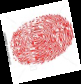 All Rights Reserved: By Authorized Representative: john-henry: doe Under Duress Without Recourse